 2019 CALENDAR OF EVENTS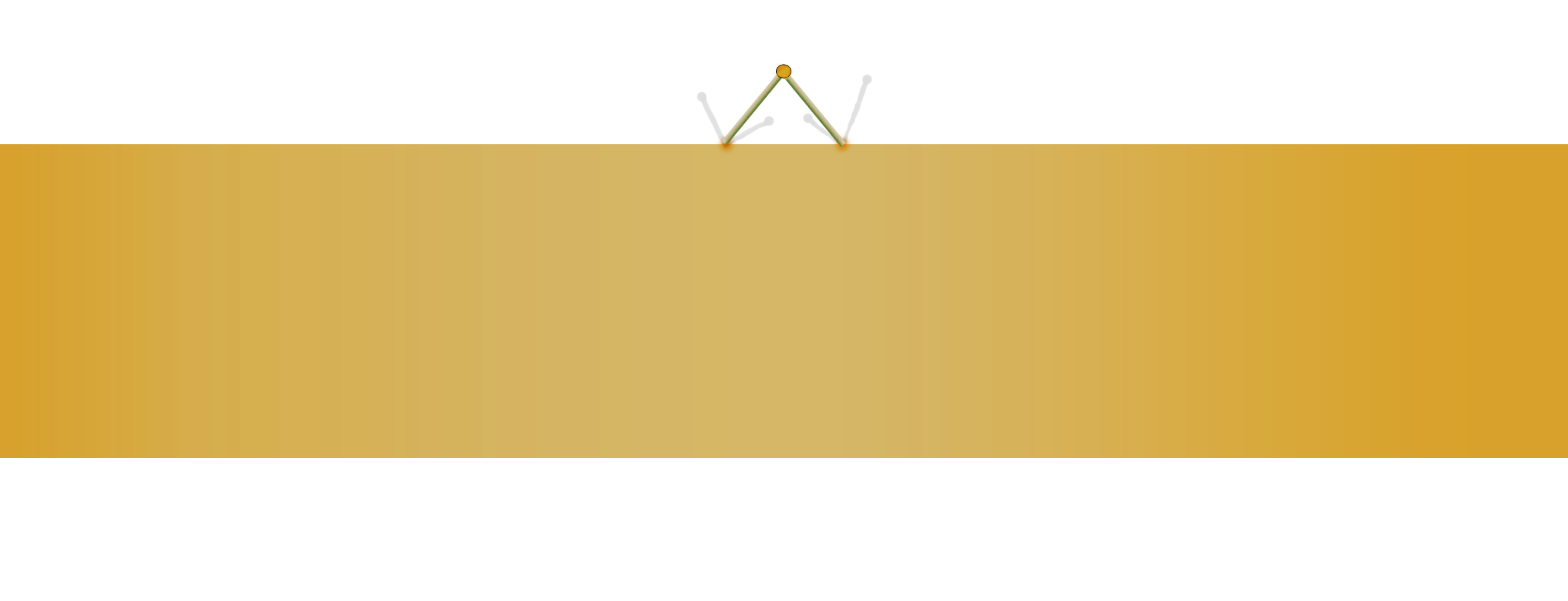 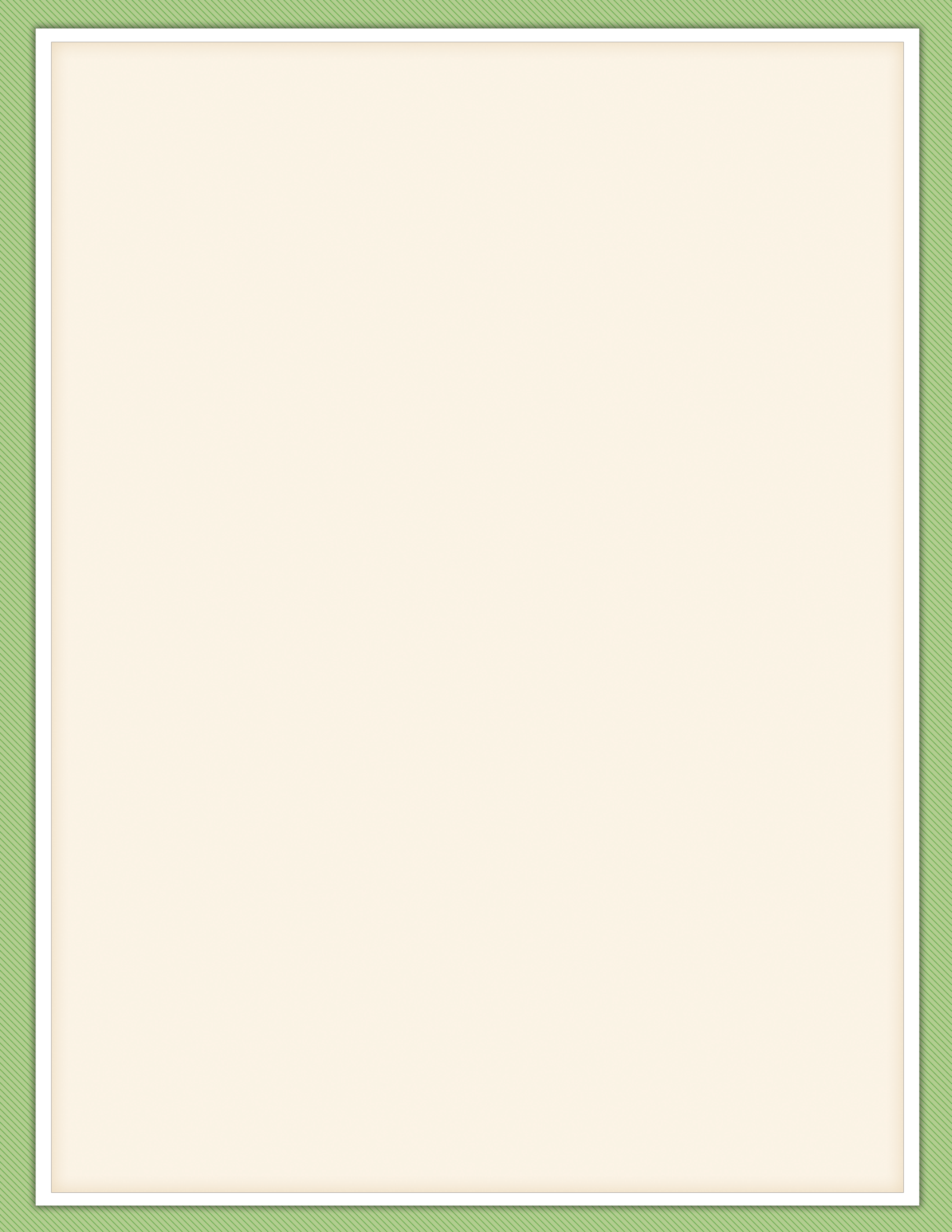 